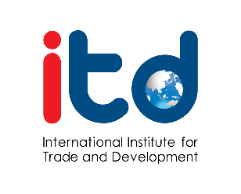 กำหนดการฝึกอบรมเชิงปฏิบัติการ หลักสูตร “การเพิ่มศักยภาพผู้ประกอบการท่องเที่ยวสู่การพัฒนาที่ยั่งยืน”วันที่ 1 – 2 สิงหาคม 2562ณ เฮือนคำฟ้า กอล์ฟ รีสอร์ท อำเภอแม่สอด  จังหวัดตากวันที่ 1 สิงหาคม 256208.30 - 09.00 น.	ลงทะเบียนและรับเอกสารประกอบการบรรยาย09.00 - 09.30 น. 	กล่าวต้อนรับ			โดย  ผู้แทนสมาคมการค้าธุรกิจท่องเที่ยวจังหวัดตาก    กล่าวเปิดการอบรมเชิงปฏิบัติการ
โดย ผู้แทนสถาบันระหว่างประเทศเพื่อการค้าและการพัฒนา (องค์การมหาชน)มอบของที่ระลึกและถ่ายภาพหมู่ร่วมกัน09.30 - 10.30 น.	การบรรยาย เรื่อง “กรอบความตกลงว่าด้วยการเปิดเสรีด้านการค้าภาคบริการ:                                   โอกาสและความท้าทายต่อการท่องเที่ยวของไทย”ความตกลงทั่วไปว่าด้วยการค้าบริการ (GATS)กรอบความตกลงว่าด้วยการค้าบริการของอาเซียน (AFAS) ความตกลงว่าด้วยการค้าบริการอาเซียน (ATISA) และการค้าภาคบริการในอนุภูมิภาคที่เกี่ยวข้องกับ Mutual Recognition Arrangement (MRA)โอกาส และผลกระทบจากการเปิดเสรีด้านการค้าภาคบริการต่ออุตสาหกรรมการท่องเที่ยวของไทย			โดย คุณสดุดี  วงศ์เกียรติขจร			      นักวิจัย ศูนย์วิเคราะห์แนวโน้มด้านการค้าและการพัฒนา10.45 - 12.15 น.	การบรรยาย เรื่อง “การท่องเที่ยวเพื่อการพัฒนาที่ยั่งยืน: กรณีกลุ่มประเทศสมาชิกอนุภูมิภาค                                         ลุ่มแม่น้ำโขง” ความสัมพันธ์ระหว่างการพัฒนาการท่องเที่ยวอย่างยั่งยืนและเป้าหมายการพัฒนา         ที่ยั่งยืน การพัฒนาและการจัดการฐานทรัพยากรการท่องเที่ยวตามแนวคิดเป้าหมายการ   พัฒนาที่ยั่งยืน การพัฒนาและการจัดการตลาดการท่องเที่ยวตามแนวคิดเป้าหมายการพัฒนา             ที่ยั่งยืน การจัดการคุณภาพการบริการตามแนวคิดเกี่ยวกับการวัดคุณภาพการบริการ  กรณีศึกษา: การท่องเที่ยวกับการพัฒนาที่ยั่งยืนรายประเทศสมาชิกอนุภูมิภาค      ลุ่มน้ำโขงโดย  รศ.ดร. เทิดชาย  ช่วยบำรุง       คณะนักวิจัยเรื่อง การพัฒนาการค้าระหว่างประเทศเพื่อขับเคลื่อนประเทศกำลัง             พัฒนาสู่เป้าหมายการพัฒนาที่ยั่งยืน กรณีศึกษากลุ่มประเทศอนุภูมิภาคลุ่มแม่น้ำโขง          (Greater Mekong Subregion: GMS)12.15 - 13.00 น.        	รับประทานอาหารกลางวัน13.00 - 15.00 น.	การบรรยาย เรื่อง “เทคโนโลยีและนวัตกรรมทางการตลาดกับการพัฒนาการท่องเที่ยว”การนำเทคโนโลยีดิจิทัลและนวัตกรรมทางการตลาดมาใช้สำหรับอุตสาหกรรมการท่องเที่ยวตัวอย่างกรณีศึกษาด้านเทคโนโลยีดิจิทัลกับอุตสาหกรรมการท่องเที่ยว เช่น การทำ     ตลาดการท่องเที่ยวในระบบออนไลน์	โดย  ดร.ลัดดาวัลย์ เจียรวิทยกิจ		     วิทยาลัยนานาชาติ สาขาการจัดการการท่องเที่ยวและการบริการ 		มหาวิทยาลัยมหิดล15.15 - 16.00 น. 		การบรรยายเชิงปฏิบัติการ “แนะนำเครื่องมือเพื่อวางแผนธุรกิจการท่องเที่ยว”SWOT (Strength Weakness Opportunity Threat) BMC (Business Model Canvas)โดย  ดร.สุพัชรา  ดิษฐบรรจง       ผู้อำนวยการสำนักพัฒนาขีดความสามารถทางการค้าและการพัฒนา			      สถาบันระหว่างประเทศเพื่อการค้าและการพัฒนา (องค์การมหาชน)วันที่ 2 สิงหาคม 2562                             08.30 - 09.00 น.	ลงทะเบียน09.00 - 12.00 น.	การบรรยาย เรื่อง “การสร้างแบรนด์ของธุรกิจท่องเที่ยวในภูมิภาค”พฤติกรรมผู้บริโภคกับการสร้างแบรนด์กลยุทธ์การสร้างแบรนด์ในภาคอุตสาหกรรมการท่องเที่ยวกรณีศึกษา (หากมี)โดย  คุณสุภาวดี  ตันติยานนท์       อุปนายกฝ่ายรัฐกิจสัมพันธ์สมาคมการตลาดแห่งประเทศไทย12.00 - 13.00 น.        รับประทานอาหารกลางวัน13.00 - 16.00 น.	กิจกรรมกลุ่มเพื่อจัดทำแผนกลยุทธ์และแผนธุรกิจการท่องเที่ยวด้วยเครื่องมือต่างๆ      	โดย  ดร.สุพัชรา  ดิษฐบรรจง       	ผู้อำนวยการสำนักพัฒนาขีดความสามารถทางการค้าและการพัฒนา 	สถาบันระหว่างประเทศเพื่อการค้าและการพัฒนา (องค์การมหาชน)16.00 น. 	ปิดการอบรมเชิงปฏิบัติการ*****************************************************